Отюгова Антонина ГеоргиевнаМБВ(С)ОУ "Центр образования № 1"УчительИССЛЕДОВАТЕЛЬСКАЯ ПРОЕКТНАЯ РАБОТА учащихся МБВ(С)ОУ «Центр образования № 1» г. Чебоксары «ГОРОД, В КОТОРОМ ЖИВУ…»Проект – замысел, план; разработанный план сооружения, механизма; предварительный текст какого-либо документа.Межпредметный проект – проект, предполагающий использование знаний по двум и более предметам. Чаще используется в качестве дополнения к урочной деятельности.                                                                     Эпиграф проекта: «дело мастера боится».                                                                                                      (Народная поговорка).Последовательность  работы над проектомОценивание проекта85 – 100 баллов – «отлично»;70 – 85 баллов – «хорошо»;50 – 70 баллов – «удовлетворительно»;менее 50 баллов - «неудовлетворительно». Рейтинговая оценка проекта 200 – 155 баллов – «отлично»;154 – 100 баллов – «хорошо»;менее 100 баллов – «удовлетворительно». ОЦЕНКА ИССЛЕДОВАТЕЛЬСКОГО ПРОЕКТА        обозначение проблемы;        обозначение цели;        продуманность пути решения;        обозначение конечного результата;        реальность проекта;        образовательный эффект;        регламент;        культура речи;        свободное владение материалом;        культура оформления работы;        наглядность;        умение вести дискуссию.        описательные, нацеленные на наблюдение и качественное описание какого – либо явления.КРИТЕРИИ ОЦЕНКИ ИССЛЕДОВАТЕЛЬСКОГО РЕФЕРАТА        обозначение проблемы;        выдвинутая гипотеза;        подбор методов;        сбор и анализ материалов;        обозначение собственной позиции;        образовательный эффект;        регламент;        культура речи;        свободное владение материалом;        культура оформления работы;        наглядность;        умение вести дискуссию.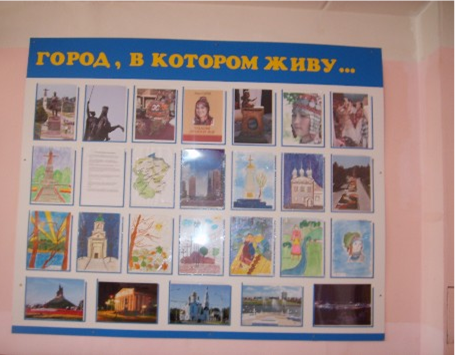 Стадияработы над проектомСодержание работыДеятельность учащихсяДеятельностьучителя1234ПодготовкаОпределение темы – «Город, в котором живу». Цели проекта – развитие чувства патриотизма, любви к Родине. Подбор рабочей группы – учащиеся 11Б класса и учащиеся 9 – х групп.Обсуждают тему проекта с учителем и получают при необходимости дополнительную информациюЗнакомит со смыслом проектного подхода и мотивирует учащихся. Помогает в определении цели проекта. Наблюдает за работой учеников.Планированиеа) Определение источников необходимой информации – уроки истории  Культуры родного края, «Мой город».б) Определение способов сбора и анализа информации: подбор информации в библиотеке, в интернете. в) Определение способа представления результатов (формы проекта) – Стенд в кабинете истории. г) Установление процедур и критериев оценки результатов проекта – сообщения о своей работе на уроках истории, КРК и «Мой город».д) Распределение задач (обязанностей) между членами рабочей группы.Формирование задач проекта. Выработка плана действий. Выбор и обоснование своих критериев успеха проектной деятельности.Предлагает идеи, высказывает предположения. Наблюдает за работой учащихся.Исследование1.Сбор и уточнение информации (основные инструменты: чтение, опросы, интервью,  наблюдения, эксперименты и т.п.)2.Выявление («мозговой штурм») и обсуждение альтернатив, возникших в ходе выполнения проекта.3.Выбор оптимального варианта хода проекта.4.Поэтапное выполнение исследовательских задач проекта:Заказ стенда и его доставка. (Чугунов М.)Заказ и оформление названия стенда. (Николаева К.)Подготовка фоторабот и рисунков с видами Чебоксар.(9 –е гр.).Подготовка сообщений о своих работах (фотографии, рисунки, доклады. 9 группы.). Оформление стенда. (9 группы).Доклады о своей работе.Поэтапно выполняют задачи проекта.Наблюдает, советует, косвенно руководит деятельностью учащихсяВыводыАнализ информации. Формулирование выводовВыполняют исследование и работают над проектом, анализируя информацию. Оформляют проект.Наблюдает, советует (по просьбе учащихся)Представление (защита) проекта и оценка его результатовПодготовка отчета о ходе выполнения проекта с объяснением полученных результатов: устный отчет с демонстрацией материалов.Оформление стенда.Представляют проект, участвуют в его коллективном самоанализе и оценке.Слушает, задает целесообразные вопросы в роли рядового участника. При необходимости направляет процесс анализа. Оценивает усилия учащихся, качество отчета, креативность, качество использования источников, потенциал продолжения проектаЭтапыКритерии оценкиСамооценкарабочей группыУчительСредняяЗащитаПредставление (15 баллов)10  1010 ЗащитаОтветы на вопросы (15 баллов)10 15 12,5ПроцесспроектированияИнтеллектуальная активность (10 баллов)10 8 9 ПроцесспроектированияТворчество (10 баллов)10  1010 ПроцесспроектированияПрактическая деятельность (10 баллов)10 8  9ПроцесспроектированияУмение работать в команде (10 баллов)10 10 10 ИтогДостигнутый результат (15 баллов)12 15 13.5 ИтогОформление (15 баллов)15 15 15 ЭтапыКритерии оценкиУровень(0, 5, 10, 20)Оформление и выполнение проектаАктуальность темы и предлагаемых решений, практическая направленность20 Оформление и выполнение проектаОбъём и полнота разработок, самостоятельность, законченность, подготовленность к защите15 Оформление и выполнение проектаУровень творчества, оригинальность раскрытия темы, подходов, предлагаемых решений20 Оформление и выполнение проектаАргументированность предлагаемых решений, подходов, выводов20 Оформление и выполнение проектаКачество: оформление, соответствие стандартным требованиям, рубрицирование и структура текста, качество эскизов, схем, рисунков15 ЗащитаКачество доклада: композиция, полнота представления работы, подходов, результатов; аргументированность и убеждённость15 ЗащитаОбъём и глубина знаний по теме (предмету), эрудиция, наличие межпредметных (междисциплинарных) связей15 ЗащитаПредставление проекта: культура речи, манера, использование наглядных средств, чувство времени, Импровизационное начало, удержание внимания аудитории15 ЗащитаОтветы на вопросы: полнота, аргументированность, убеждённость, дружелюбие, стремление использовать ответы для успешного раскрытия темы и сильных сторон работы15 ЗащитаДеловые и волевые качества докладчика: умение принять ответственное решение, готовность к дискуссии, способность работать с перегрузкой, доброжелательность, контактность20 